Структура и ход урокаТехнологическая карта урока по математикеУчитель: Секацкая Елена Геннадьевна, учитель математики МБОУ ОУ«Гимназия №2» г.Красноярск, Красноярский крайТема урока: Положительные и отрицательные числа. Координатная прямая.Класс: 6Цель урока Образовательная: систематизировать знания и умения учащихся по теме «Положительные и отрицательные числа. Координатная прямая», подготовиться к контрольной работеРазвивающая: развить логическое мышление, память, внимание, навыки самостоятельной работы, математической речи, контроля и самоконтроля. Воспитательная: воспитать интерес к предмету, точность и аккуратность в оформлении заданий.Тип урока: Урок отработки умений и рефлексииФормы организации учебной деятельности: индивидуальная, групповая, коллективная. Оборудование: доска, проектор, презентация, задания для выполнения на уроке,                                учебник: Математика. 6 класс: учеб. для общеобразоват. учреждений / И. И. Зубарева, А. Г. Мордкович.- 9-е изд., стер. – М.: Мнемозина , 2009. – 280 с.:.                              Характеристика учебных возможностей и предшествующих достижений учащихся класса, для которого проектируется урок: регулятивными УУД познавательными УУД коммуникативные УУД личностные УУД Этап урокаЗадачи этапаДеятельность учителяДеятельность учениковВремя (в мин)Формируемые УУД1. Организационный этапСоздать благоприятный психологический настрой на работуПриветствие, проверка подготовленности к учебному занятию, организация внимания детей.Включаются в деловой ритм урока.2Коммуникативные: планирование учебного сотрудничества с учителем и сверстниками.Регулятивные: организация своей учебной деятельностиЛичностные: мотивация учения2. Актуализация знанийАктуализация опорных знаний и способов действий.Организация повторения, акцентуация на необходимых опорных знанияхУчаствуют в работе по повторению: в беседе с учителем отвечают на поставленные вопросы.3Познавательные: структурирование собственных знаний.Коммуникативные: организовывать и планировать учебное сотрудничество с учителем и сверстниками. Регулятивные: контроль и оценка процесса и результатов деятельности. Личностные:  оценивание усваиваемого материала.3. Постановка цели и задач урока. Мотивация учебной деятельности учащихся.Обеспечение мотивации учения детьми, принятие ими целей урока.Мотивирует учащихся, вместе с ними определяет цель урока; акцентирует внимание учащихся на значимость темы. определяют тему и цель урока.4Познавательные: умение осознанно и произвольно строить речевое высказывание в устной форме.Личностные: самоопределение.Регулятивные: целеполагание. Коммуникативные: умение вступать в диалог, участвовать в коллективном обсуждении вопроса.4. Применение знаний и умений в новой ситуацииПоказать разнообразие заданий, обозначить  3 этапа работы:1. работа в парах сменного состава,2.индивидуальное решение бонусного задания3.устный счетОрганизация и контроль за процессом решения задач.Работают в парах и группах над поставленными задачами.25Познавательные: формирование интереса к данной теме.Личностные:формирование навыков анализа, творческой инициативности и активности формирование готовности к самообразованию.Коммуникативные: уметь оформлять свои мысли в устной форме; слушать и понимать речь других.Регулятивные: планирование своей деятельности для решения поставленной задачи и самоконтроль полученного результата, взаимоконтроль5. Контроль усвоения, обсуждение допущенных ошибок и их коррекция.Дать качественную оценку работы класса и отдельных обучаемых. Выявляет качество и уровень усвоения знаний, а также устанавливает причины выявленных ошибок.Учащиеся анализируют свою работу, выражают вслух свои затруднения и обсуждают правильность решения задач.5Личностные: формирование позитивной самооценкиРегулятивные: умение самостоятельно адекватно анализировать правильность выполнения действий и вносить необходимые коррективы.6. Рефлексия (подведение итогов урока)Дать количественную оценку работы учащихсяПодводит итоги работы класса в целом.Учащиеся оценивают свои умения , располагая магнит под одной из 3х предложенных фраз и комментируют  свой выбор3Регулятивные: оценивание собственной деятельности на уроке7. Информация о домашнем заданииОбеспечение понимания детьми содержания и способов выполнения домашнего заданияДает комментарий к домашнему заданиюУчащиеся записывают в дневники задание.3Этап урокаЗадачи этапаДеятельность учителяДеятельность учениковВр Формируемые УУД1.Организационный этапСоздать благоприятный психологический настрой на работуУчитель приветствует учащихся, проверяет их готовность к уроку,  организация внимания детей.На экране слово: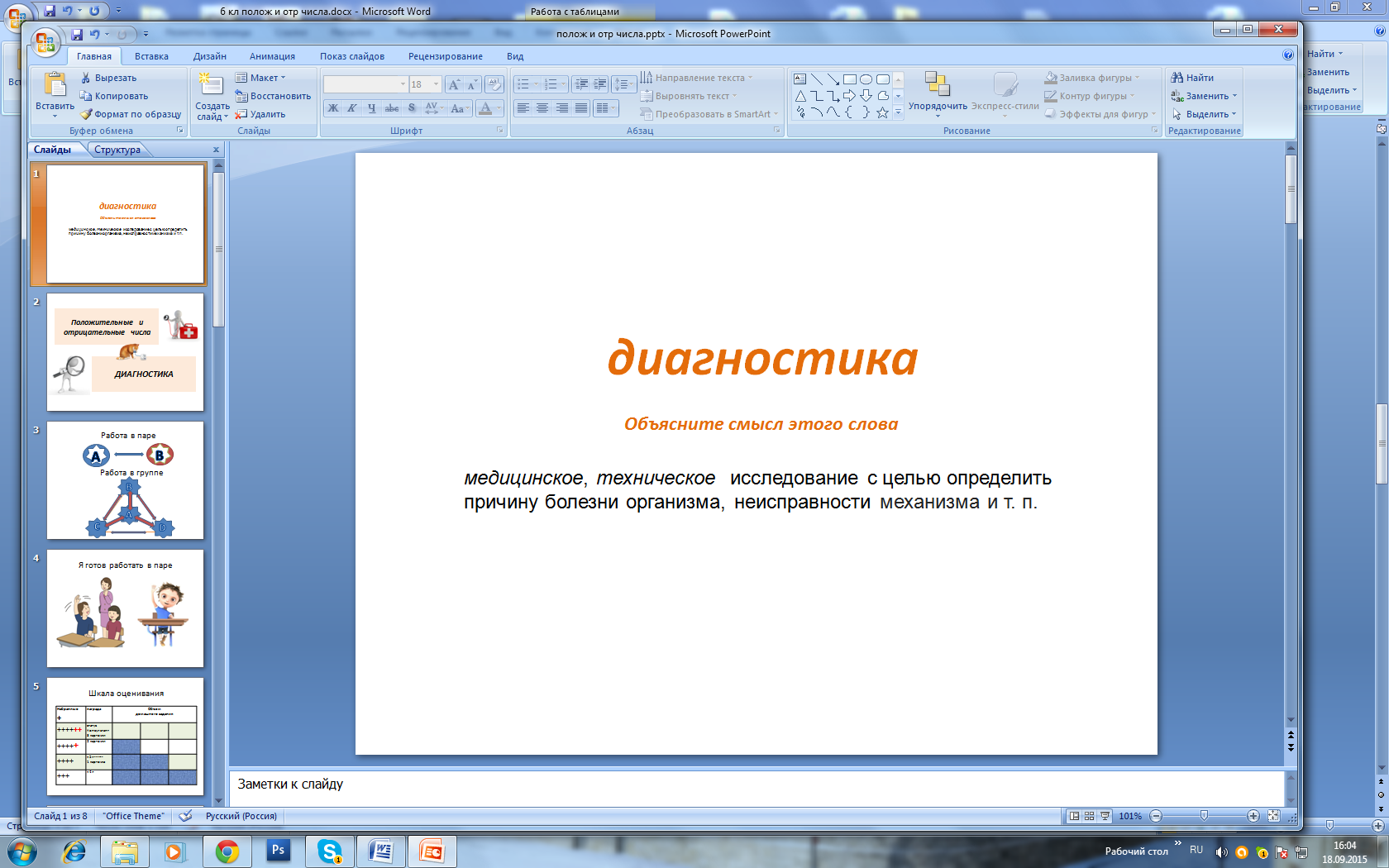 Учитель предлагает объяснить смысл этого слова, а затем дает его точное определениеВключаются в деловой ритм урока.Предлагают версии понимания значения слова2Коммуникативные: планирование учебного сотрудничества с учителем и сверстниками.Регулятивные: организация своей учебной деятельностиЛичностные: мотивация учения2. Актуализация знанийАктуализация опорных знаний и способов действий.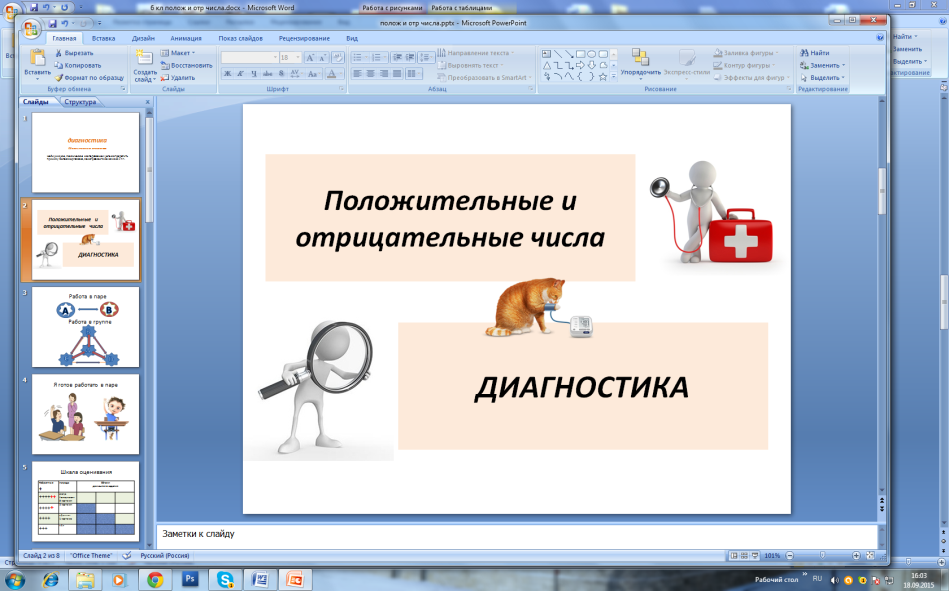 учитель предлагает объяснить данное слово  с позиции изучаемой темы. Что можно диагностировать, чтобы получить хорошую оценку по предстоящей контрольной работе- выполняют предложенное задание. -  результаты-версии ребят   записываются на доске3Познавательные: структурирование собственных знаний.Коммуникативные: организовывать и планировать учебное сотрудничество с учителем и сверстниками. Регулятивные: контроль и оценка процесса и результатов деятельности. Личностные:  оценивание усваиваемого материала.3.Постановка цели и задач урока. Мотивация учебной деятельности учащихся.Обеспечение мотивации учения детьми, принятие ими целей урока.-учитель предлагает провести диагностику в три этапа-этапы  работы:За результативное прохождение каждого этапа предусмотрены награды, отраженные в шкале оценивания1 этап-  за четыре набранных "+"42 этап- за пять набранных плюсов  53 этап- за шесть набранных "+"- статус консультанта ,отсутствие домашней работы высвечивается  шкала оценивания работы на уроке- Записывают дату в тетрадь, определяют тему и цель урока.- Слушают объяснение учителя-Выстраивают монологический рассказ в соответствии с поставленными вопросами; формулируют тему и цели урока.  - Отвечают на вопросы 4Познавательные: умение осознанно и произвольно строить речевое высказывание в устной форме.Личностные: самоопределение.Регулятивные: целеполагание. Коммуникативные: умение вступать в диалог, участвовать в коллективном обсуждении вопроса.- Умение высказывать свою точку зрения и аргументировать ее4.Применение знаний и умений в новой ситуацииПоказать разнообразие заданий  - 1 этап-работа в парах, группах(по 4 человека)-2 этап-решение бонусного задания(4,2: 0,3+2,8:7)-0,01:5=3 этап- устный счет: сравните1) -298 и -1992) -1,001 и - 1,013) 465 и -4664)  и5) -0,6 и 6) 7,6 и 07) 0 и -6,138)15,68 и 15,9Работают над поставленными задачами.-учащиеся выполняют 1 задание своей карточки, затем проверяют правильность решения по эталону, если есть ошибка, то  исправляют ошибку.После самопроверки в таблице результатов (у каждого ученика предварительно подготовленной в тетради) каждый сам фиксирует  в колонке с номером своего варианта +  -начинается работа  в парах: ученик №1 объясняет свое первое задание(записывает своей рукой в тетрадь ученика №2),затем ученик №2 по образцу решает задание №2 ученика №1.Аналогично,ученик №2 объясняет свое задание №1 ученику №1,а тот выполняет по образцу задание №2 ученика №2Правильность выполнения задания оценивает тот ученик, который объяснял(+) Фиксируется результат в той же таблице у каждого ученика.- Индивидуальная работаКаждый ученик  фиксирует прохождение 1 этапа в   рейтинговой общей таблице, а после получает бонусное задание - ученики, успешно выполнившие задание 2 этапа, получают возможность решить задания на устный счет25Познавательные: формирование интереса к заданной теме исследования.Личностные: формирование готовности к самообразованию.Коммуникативные: уметь оформлять свои мысли в устной форме; слушать и понимать речь других; взаимодействие учащихся в парной работе.Регулятивные: планирование своей деятельности для решения поставленной задачи и контроль полученного результата.5. Контроль усвоения, обсуждение допущенных ошибок и их коррекция.Умение самостоятельно применять свои знания в стандартной, но новой ситуации,самоконтроль, самопроверкаУчащиеся называют умения, навыки, которые им помогли справиться с заданиями.5Личностные: формирование позитивной самооценкиКоммуникативные: Регулятивные: умение самостоятельно адекватно анализировать правильность выполнения действий и вносить необходимые коррективы.6. Рефлексия (подведение итогов урока)Оценка (выделение и осознание учащимися того, что уже усвоено и что ещё подлежит усвоению, осознание качества и уровня усвоения);Учитель предлагает учащимся подвести итог урока при помощи расположения магнитов под одной из трех фраз : «Я имею отличные знания по теме , напишу контрольную работу без ошибок»« Я имею хорошие знания по теме , напишу контрольную работу , но возможность  недочета или ошибки не исключаю»« Я имею знания по теме , напишу хорошо контрольную работу  ,но дома нужно еще повторить основные правила »2. Выставляет оценки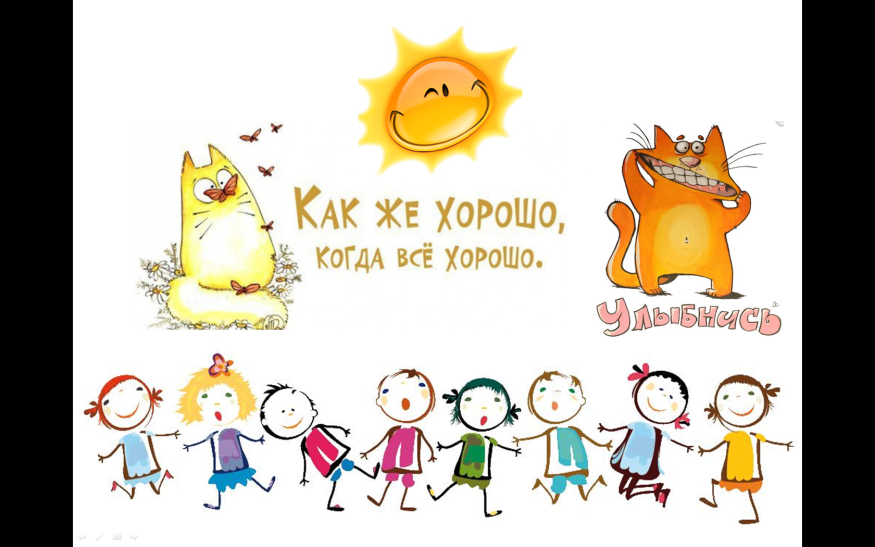 Учащиеся комментируют  свой выбор, почему разместили магнит именно под выбранной фразой3Регулятивные: оценивание собственной деятельности на урокеПознавательные: рефлексия способов и условий действия, адекватное понимание причин успеха и неудач, контроль и оценка процесса и результатов деятельностиКоммукативные: умение выражать свои мысли, аргументация7. Информация о домашнем заданииОбеспечение понимания детьми цели, содержания и способов выполнения дом.заданияУчитель дает комментарий к домашнему заданию, опираясь на шкалу оценивания, заявленную в начале урока.Учащиеся записывают в дневники задание.3